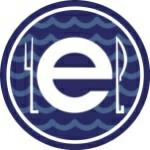 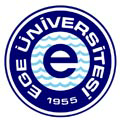 2024 YILI HAZİRAN AYI ÖĞLE VEGAN YEMEK LİSTESİ*Yukarıda belirtilen 1 öğünlük toplam kalori değerlerine, 50 gr ekmeğin değeri olan 160 kalori ilave edilmiştir. * 1 öğünün ortalama kalori değeri  1461 kcal‘dir.PAZARTESİ(MONDAY)SALI(TUESDAY)ÇARŞAMBA(WEDNESDAY)PERŞEMBE(THURSDAY)CUMA(FRIDAY)CUMARTESİ(SATURDAY)PAZAR(SUNDAY)01DOMATES ÇORBASIGAR. YEŞİL MER. KÖFTESİPİYAZMEYVECAL:142502PATLICAN OTURTMAŞEH. PİRİNÇ PİLAVIMEVSİM SALATAŞEKERPARECAL: 1246 kcal03HAVUÇLU BEZELYEPİRİNÇ PİLAVIMEVSİM SALATATAHİN HELVACAL: 1348kcal04MAHLUTA ÇORBASISEBZE SOTEERİŞTEMEYVECAL: 1422 kcal05MERCİMEK KÖFTESİPATATESLİ BÖREKÇOBAN SALATAKAKAO TOPUCAL: 136006DOMATES ÇORBASIGAR. FALAFELKÖRİLİ BULGUR PİLAVIMEYVECAL:142507Z.Y TAZE FASULYEŞEH. PİRİNÇ PİLAVIMEVSİM SALATATAH KEMALPAŞA TATLISICAL: 1286 kcal08DOMATES ÇORBASIFELLAH KÖFTEŞAKŞUKAMEYVECAL: 1346 kcal09MANTAR ÇORBASIBİBER DOLMASOSLU MAKARNAHURMA TOPUCAL: 1465 kcal10MERCİMEK ÇORBASIP.ÜSTÜ KURU FASULYEZEY. YEŞİL SALATAAYRANCAL:1569 kcal11SEBZELİ NOHUTKEKLİK PİLAVIYOĞURTHURMA TOPUCAL:1304 kcal12MERCİMEK ÇORBASISEBZE TAVABULGUR PİLAVIK.LAHANA SALATASICAL: 1640 kcal13DOMATES ÇORBASIBİBER DOLMASOSLU MAKARNAHURMA TOPU CAL: 1395 kcal14SEBZE ÇORBAGAR. YEŞİL MER. KÖFTESİPİRİNÇ PİLAVIYEŞİL SALATACAL: 1385 kcalRESMİ TATİLRESMİ TATİLRESMİ TATİLRESMİ TATİLRESMİ TATİLRESMİ TATİLRESMİ TATİL22Z.Y BEZELYEPİRİNÇ PİLAVIMEVSİM SALATAMEYVECAL: 1420 kcal23DOMATES ÇORBASIGAR. SEBZE SOTETAVA PATATESTAHİN HELVACAL: 1516 kcal24KURU FASULYEBULGUR PİLAVIKAŞIK SALATAHURMA TOPUCAL: 1390 kcal25MANTAR ÇORBASIGAR. SEBZE SOTEPİRİNÇ PİLAVIMEYVECAL: 1741 kcal26MERCİMEK ÇORBASIGAR. MELANZENEFES. SOSLU MAKARNAHAVUÇ TOPUCAL: 1390 kcal27ZY. MEVSİM TÜRLÜGÖKKUŞAĞI PİLAVIMEVSİM SALATAMEYVECAL: 1741 kcal28DOMATES ÇORBASIDİYARBAKIR GÜVECİBULGUR PİLAVIÇOBAN SALATACAL: 1290 kcal29ŞAFAK ÇORBASIKABAK ŞİLEPİYAZMEYVECAL: 1190 kcal30YAYLA ÇORBASIPATATES OTURTMAPEY. ERİŞTEUN HELVASICAL: 1382 kcal